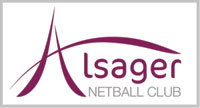 Privacy NoticeAlsager Netball Club is committed to protecting and respecting your privacy. For any personal data you provide for the purposes of your membership, Alsager Netball Club is the Data Controller and is responsible for storing and otherwise processing that data in a fair, lawful, secure and transparent way.What personal data we hold on youYou may give us information about you by filling in forms at an event or online, or by corresponding with us by phone, e-mail or otherwise. This includes information you provide when you register with the Alsager Netball Club through your club or participate in discussion boards on our website or other social media sites The information you give us may include your name, date of birth, address, e-mail address, phone number, name of the EN affiliated Clubs with which you are registered and gender (Netball Data). We may also ask for relevant netball qualifications, emergency contact information (please inform this person of the club's privacy notice) other data such as medical information necessary for the safe delivery of netball, this is classed as special category personal data.Note: We will only collect data that we need to carry out the services as Alsager Netball Club. If we don’t need it, we don’t collect itWhy we need your personal dataThe reason we need your Netball Data is to be able to administer your membership and provide the membership services you are signing up to when you register with Alsager Netball Club. Our lawful basis for processing your personal data is that we have a contractual obligation to you as a member to provide the services you are registering for. Reasons we need to process your data include:For training and competition entry  sharing  personal data with county coaches or officials to administer training sessions;sharing personal data with county team managers to enter events;sharing personal data with county coaches or officials to play in matches;sharing personal data with leagues, regional/national associations, (and county schools’ associations) and other competition providers for entry in events.sharing information on course and events which are directly related to netball.sharing images/videos for training/match analysis - as this is considered special category data consent will be requested at time of registering.For funding and reporting purposes sharing anonymised data with a funding partner as condition of grant funding, e.g. Local Authorityanalysing anonymised data to monitor participation trends; andsending an annual county survey to improve your experience as a club memberFor membership and club/county/league management  processing of membership forms and payments;sharing data with committee members to provide information about county activities, membership renewals or invitations to social events;publishing of competition results and county achievements Marketing and communications Alsager Netball Club sends out selected (directly netball related) marketing communications from third parties. - courses, training opportunities, competitions/matches as part of your membership package.Any special category health data we hold on you is only processed for the purpose of fitness/ health checks or passing health data to coaches to allow the safe running of training sessions. We process this data on the lawful basis of consent. Therefore, we will also need your explicit consent to process this data, which we will ask for at the point of collection.Any special category video/photographic is only processed and shared for the purpose of player/team analysis and development. We process this data on the lawful basis of consent. Therefore, we will need your explicit consent to process this data, which we will ask for at the point of collection.On occasions we may collect personal data from non-members e.g. such as any non-member participant who fills in a health disclaimer or form at a taster event. This information will be stored for 4 weeks after an event and then destroyed securely. Our lawful basis for processing data is consent. Therefore, we will need explicit consent from non-members to process this data, which we will ask for at the point of collection. Alsager Netball Club has the following social media pages: Website, Facebook, WhatsApp & Twitter. All members are free to join these pages. If you join one of the Social Media pages, please note that providers of the social media platforms have their own privacy policies and that the county do not accept any responsibility or liability for these policies.  Please check these policies before you submit any personal data on the club social media pages. Inappropriate use could result in your membership being suspended/cancelled.Who we share your personal data withWhen you become a member of Alsager Netball Club, you will automatically be registered as a member of England Netball. We will provide England Netball with your Netball Data which they will use to enable access to the Mynet portal. England Netball will contact you to invite you to sign into and update your Mynet portal. You can set and amend your privacy settings from the Mynet portal. If you have any questions about the continuing privacy of your personal data when it is shared with England Netball, please contact newcastletownnetball@hotmail.co.uk.You are automatically registered as a member of Cheshire County Netball Association and any leagues in which we enter, with whom we share netball data for the purposes of running the CCNA and leagues.Alsager Netball Club does not supply any personal data it holds for this purpose to any other third party. The Mynet portal gives you the option to receive communications from third parties, you can update your preference on the Mynet portal. Alsager Netball Club’s data processing requires your personal data to be transferred outside of the UK for the purpose of cloud hosting, with the appropriate safeguards in place to ensure the security of that personal data.How long we hold your personal dataWe will hold your personal data on file for as long as you are a member with us. Members' data is updated every year on annual membership forms. Any personal data we hold on you will be securely destroyed after four years of inactivity on that account. Your data is not processed for any further purposes other than those detailed in this policy. Your rights regarding your personal dataAs a data subject you have the right at any time to request access to, rectification or erasure of your personal data; to restrict or object to certain kinds of processing of your personal data, including direct marketing; to the portability of your personal data and to complain to the UK’s data protection supervisory authority, the Information Commissioner’s Office about the processing of your personal data. As a data subject you are not obliged to share your personal data with the Alsager Netball Club. If you choose not to share your personal data with us we may not be able to register or administer your membership. 